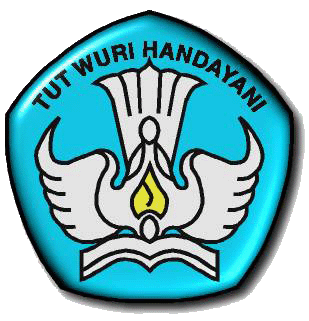 KURIKULUM 2013REKOMENDASIKOMPETENSI DASARSekolah Menengah Pertama (SMP)/Madrasah Sanawiyah (MTs)KEMENTERIAN PENDIDIKAN DAN KEBUDAYAAN2013KOMPETENSI INTI DAN KOMPETENSI DASARPENDIDIKAN AGAMA KHONGHUCU DAN BUDI PEKERTIKELAS: VIIKELAS: VIIIKELAS: IXKOMPETENSI INTIKOMPETENSI DASARREKOMENDASIMenghayati dan mengamalkan ajaran agama yang dianutnyaMeyakini ajaran Khonghucu adalah wahyu Tian yang diturunkan melalui para nabi. Meyakini Nabi Kongzi sebagai Mu Duo Tian (Tian Zi Mu Duo).Menghayati dan mengamalkan perilaku jujur, disiplin, tanggungjawab, peduli (gotong royong, kerjasama, toleran, damai), santun, responsif dan pro-aktif dan menunjukkan sikap sebagai bagian dari solusi atas berbagai permasalahan dalam berinteraksi secara efektif dengan lingkungan sosial dan alam serta dalam menempatkan diri sebagai cerminan bangsa dalam pergaulan dunia.Menghayati  makna dan nilai-nilai agama bagi kehidupan manusia. Menghayati nilai-nilai sejarah masuknya agama Khonghucu ke Indonesia.Menunjukkan semangat melaksanakan kebajikan sesuai dengan tuntunan keimanan yang pokok.Menunjukkan sikap sikap  hati-hati, sungguh-sungguh, rendah hati, sederhana dan suka mengalah.Memahami, menerapkan, menganalisis pengetahuan faktual, konseptual, prosedural berdasarkan rasa ingintahunya tentang ilmu pengetahuan, teknologi, seni, budaya, dan humaniora dengan wawasan kemanusiaan, kebangsaan, kenegaraan, dan peradaban terkait penyebab fenomena dan kejadian, serta menerapkan pengetahuan prosedural pada bidang kajian yang spesifik sesuai dengan bakat dan minatnya untuk memecahkan masalahMenjelaskan definisi, makna, fungsi, dan tujuan pengajaran agama. Menjelaskan sejarah asal mula dan perkembangan, agama Khonghucu di Indonesia.Menceritakan hikayat suci Nabi Kongzi. Menjelaskan perjalanan Nabi Kongzi sebagai Mu Duo Tian.Memahami keimanan yang pokok (Chen Xin Zhi Zhi).Mengenal tempat-tempat  ibadah umat Khonghucu.Memahami pentingnya sikap hati-hati, sungguh-sungguh, rendah hati, sederhana, dan suka mengalah.Mengolah, menalar, dan menyaji dalam ranah konkret dan ranah abstrak  terkait dengan pengembangan dari yang dipelajarinya di sekolah secara mandiri, dan mampu menggunakan metoda sesuai kaidah keilmuanMencari fakta-fakta, berita, informasi tentang makna, fungsi, dan tujuan pengajaran agama. Berpartisipasi aktik dalam kegiatan keagamaan sebagai bentuk syukur dan terima kasih atas kebijakan pemerintah memberikan pelayanan yang setara dengan agama lain.Mendiskusikan sikap dan perilaku Nabi Kongzi untuk menerapkan dalam kehidupan sehari-hari.Membuat peta dan rangkuman sikap dan kebijaksanaan Nabi Kongzi dalam pengembaraannya sebagai Mu Duo (Tian Zi Mu Duo).Mempraktekkan Pengakuan Iman Yang Pokok (Chen Xin Zhi Zhi) dalam perilaku sehari-hari.Rutin melaksanakan kebaktian sebagai bentuk penghargaan terhadap agama yang diimani.Mempraktekan perilaku hati-hati, sungguh-sungguh, rendah hati, sederhana, dan suka mengalah.KOMPETENSI INTIKOMPETENSI DASARREKOMENDASIMenghayati dan mengamalkan ajaran agama yang dianutnya Meyakini bahwa benih-benih kebajikan  watak sejati (Xing) dalam diri  manusia adalah Firman Tian. Menghayati dan mengamalkan perilaku jujur, disiplin, tanggungjawab, peduli (gotong royong, kerjasama, toleran, damai), santun, responsif dan pro-aktif dan menunjukkan sikap sebagai bagian dari solusi atas berbagai permasalahan dalam berinteraksi secara efektif dengan lingkungan sosial dan alam serta dalam menempatkan diri sebagai cerminan bangsa dalam pergaulan duniaMenghayati makna bhakti kepada orang tua adalah jalan untuk sujud dan taat  kepada Tian.Menunjukkan sikap hidup harmonis sebagai cara menempuh jalan suci di dunia.Memahami, menerapkan, dan menganalisis pengetahuan faktual, konseptual, prosedural, dan metakognitif berdasarkan rasa ingin tahunya tentang ilmu pengetahuan, teknologi, seni, budaya, dan humaniora dengan wawasan kemanusiaan,  kebangsaan, kenegaraan, dan peradaban terkait penyebab fenomena dan kejadian, serta menerapkan pengetahuan prosedural pada bidang kajian yang spesifik sesuai dengan bakat dan minatnya untuk memecahkan masalahMenjelaskan makna Kebajikan (De).Menjelaskan tata cara bersalam dan menghormat Menjelaskan secara garis besar bagian kitab Si Shu dan kitab Xiao Jing.Mengenal dupa (Xiang) dan Meja Abu (altar) Leluhur.Mengenal upacara sembahyang kepada leluhur.Memahami karakter dan perilaku Junzi.Memahami Pokok-pokok ajaran moral.Mengolah, menalar, dan menyaji dalam ranah konkret dan ranah abstrak terkait dengan pengembangan dari yang dipelajarinya di sekolah secara mandiri, bertindak secara efektif dan kreatif, serta mampu menggunakan metoda sesuai kaidah keilmuanMemperaktekan poin-poin delapan kebajikan (Ba De). Mempraktekkan  tata cara. menghormat dengan merangkapkan tangan (Bai) membungkuk (Ju Gong), dan berlutut (Gui).Menjelaskan secara garis besar bagian kitab Si Shu dan kitab Xiao Jing.Memperagakan penggunaan dupa dalam sembahyang kepada Tuhan setiap pagi dan sore.Mempraktekkan upacara sembahyang kepada leluhur.Mempraktekkan beberapa karakter  Junzi.Menyusun jadual kegiatan jadual belajar dan menjalankannya dengan konsisten.KOMPETENSI INTIKOMPETENSI DASARREKOMENDASIMenghayati dan mengamalkan ajaran agama yang dianutnya Menyakini bahwa hidup menempuh jalan suci itulah yang diridoi oleh Tuhan.Menghayati dan mengamalkan perilaku jujur, disiplin, tanggungjawab, peduli (gotong royong, kerjasama, toleran, damai), santun, responsif dan pro-aktif dan menunjukkan sikap sebagai bagian dari solusi atas berbagai permasalahan dalam berinteraksi secara efektif dengan lingkungan sosial dan alam serta dalam menempatkan diri sebagai cerminan bangsa dalam pergaulan duniaMenghayati pentingnya pembinaan diri sebagai kewajiban pokok.Menunjukkan sikap bakti (Xiao) kepada Tuhan, Alam, dan orang tua.Menunjukkan sikap hidup rukun dan toleran antar sesama umat beragama. Memahami, menerapkan, menganalisis dan mengevaluasi pengetahuan faktual, konseptual, prosedural, dan metakognitif berdasarkan rasa ingin tahunya  tentang ilmu pengetahuan, teknologi, seni, budaya, dan humaniora dengan wawasan kemanusiaan,  kebangsaan, kenegaraan, dan peradaban terkait penyebab fenomena dan kejadian, serta menerapkan pengetahuan prosedural pada bidang kajian yang spesifik sesuai dengan bakat dan minatnya untuk memecahkan masalahMemahami pentingnya pembinaan diri sebagai kewajiban pokok.Menjelaskan makna  Xiao sebagai pokok kebajikan.Mengenal upacara sembahyang kepada Tian.Mengenal rohaniwan Agama Khonghucu.Mengenal macam-macam upacara Li Yuan.Memahami makna dan manfaat kebaktian bagi umat.Memahami pentingnya hidup rukun dan toleran antar umat beragama.Mengolah, menalar, menyaji, dan mencipta dalam ranah konkret dan ranah abstrak terkait dengan pengembangan dari yang dipelajarinya di sekolah secara mandiri serta bertindak secara efektif dan kreatif, dan mampu menggunakan metoda sesuai kaidah keilmuanMempraktekkan sikap mengasihi sesama manusia dan usaha berhenti pada puncak kebaikan dari salah-satu predikat yang disandang.Mempraktekkan hormat dan patuh  kepada orang tua di rumah sebagai bentuk perilaku bakti.Mempraktekkan upacara sembahyang kepada Tian tiap pagi dan sore. Melakukan wawancara kepada rohaniwan Khonghucu.Melakukan simulasi upacara Li Yuan umat.Mempraktekkan pelaksanaan kebaktian di sekolah.Berkunjung ke tempat ibadah agama lain.